CANVAS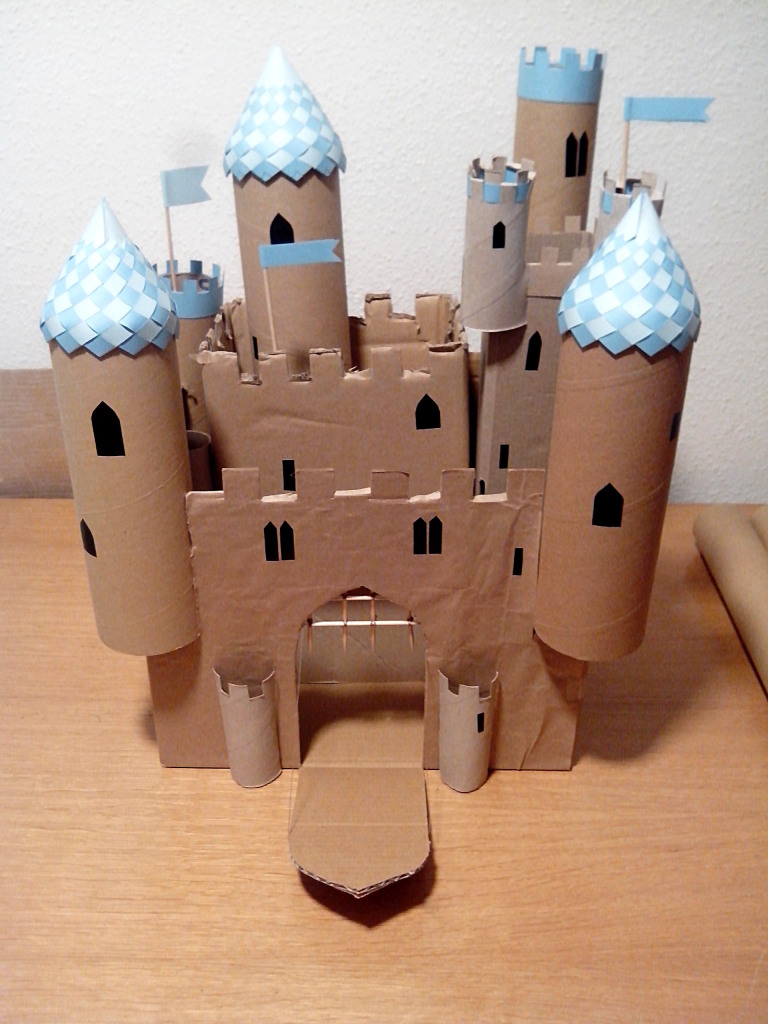 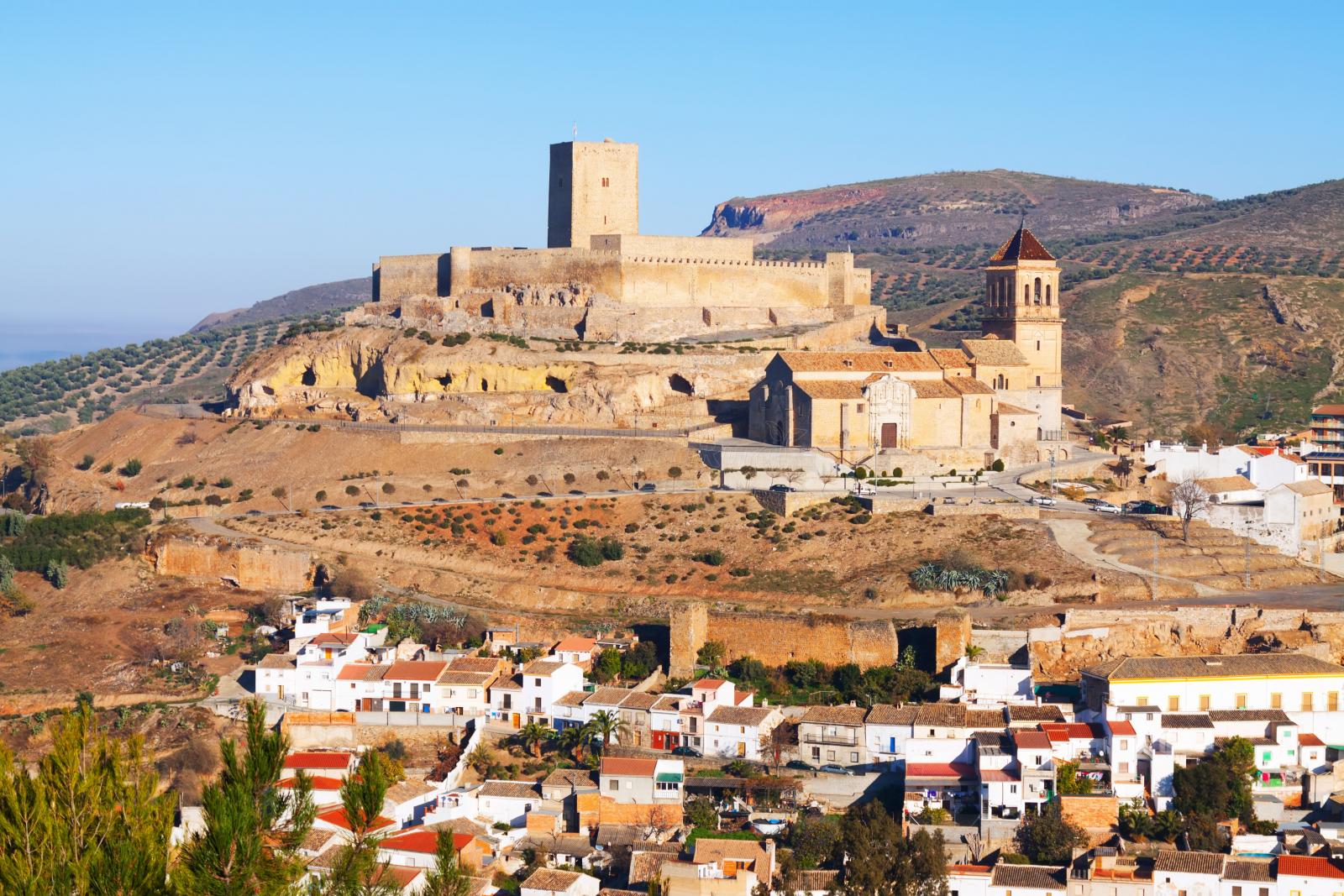 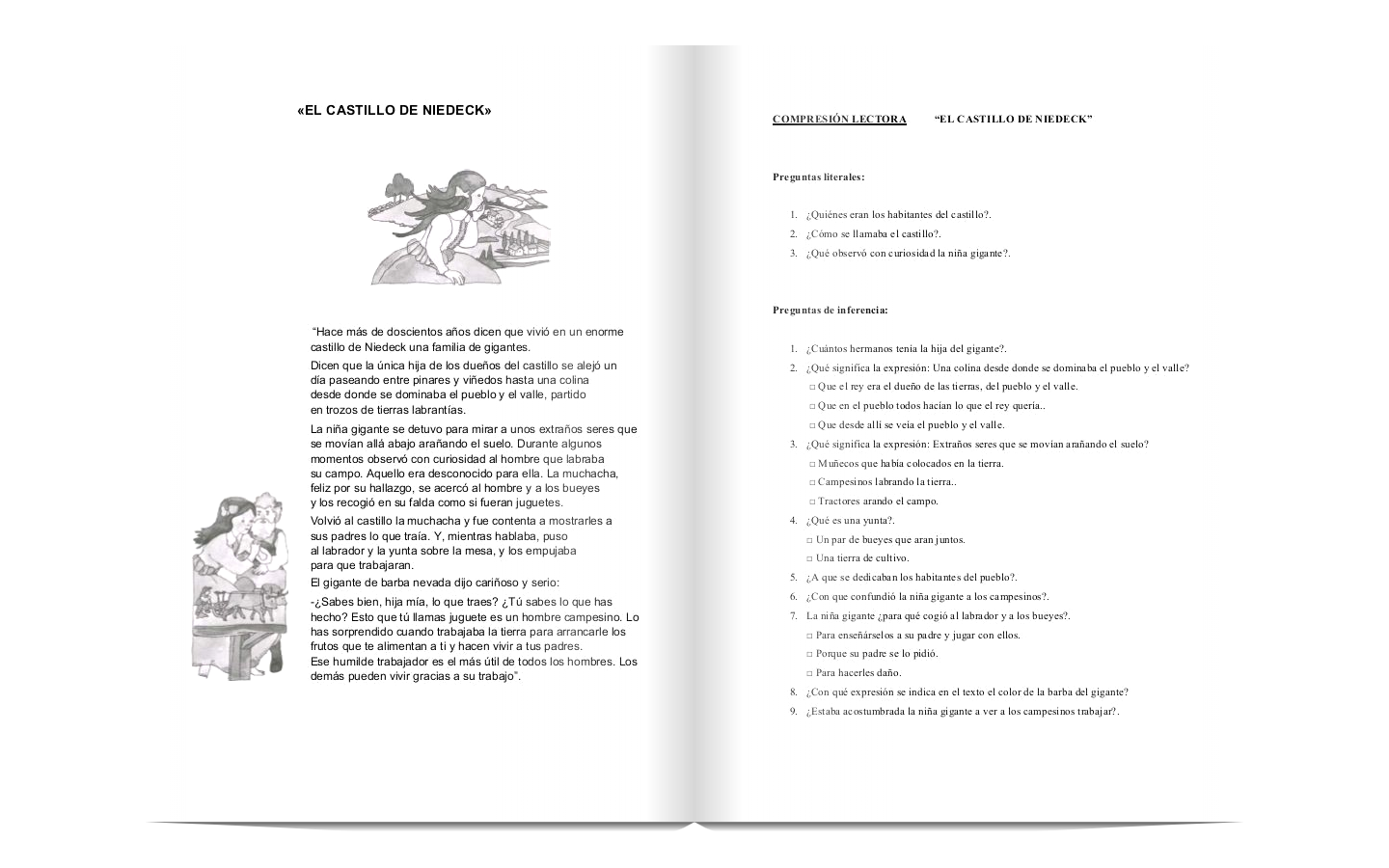 TÍTULO: LOS CASTILLOSTEMA/PREGUNTA CLAVE ¿Cómo eran los castillos y la vida en ellos?TEMA/PREGUNTA CLAVE ¿Cómo eran los castillos y la vida en ellos?PRODUCTO FINAL: Elaboración de un castillo de cartulina ACTIVIDAD MOTIVADORA: El colegio y su recinto son nuestro castillo y nuestra muralla y nos va a atacar y asediar inminentemente.ACTIVIDAD MOTIVADORA: El colegio y su recinto son nuestro castillo y nuestra muralla y nos va a atacar y asediar inminentemente.SOPORTE: Digital y papel. SOPORTE: Digital y papel. CONTEXTO: Aula, patio, y Castillo de Alcaudete. TAREAS: Investigación sobre como es un castillo, dependencias, personas que trabajaban en él…Realizar  la maqueta de un castillo.Lectura con actividades, de comprensión, de cuentos sobre los castillos. Visionado de videos sobre los castillos.Visitar el castillo de Alcaudete.TAREAS: Investigación sobre como es un castillo, dependencias, personas que trabajaban en él…Realizar  la maqueta de un castillo.Lectura con actividades, de comprensión, de cuentos sobre los castillos. Visionado de videos sobre los castillos.Visitar el castillo de Alcaudete.HERRAMIENTAS TICSPDIOrdenadorConexión internetÁREAS IMPLICADASEstarán todas las áreas implicadas, en especial el área de Ciencias Sociales. TAREAS: Investigación sobre como es un castillo, dependencias, personas que trabajaban en él…Realizar  la maqueta de un castillo.Lectura con actividades, de comprensión, de cuentos sobre los castillos. Visionado de videos sobre los castillos.Visitar el castillo de Alcaudete.TAREAS: Investigación sobre como es un castillo, dependencias, personas que trabajaban en él…Realizar  la maqueta de un castillo.Lectura con actividades, de comprensión, de cuentos sobre los castillos. Visionado de videos sobre los castillos.Visitar el castillo de Alcaudete.ESTRATEGIAS METODOLÓGICASLluvia de ideasTrabajo cooperativoCOMPETENCIAS CLAVECompetencia lingüística: Fomentar una expresión oral clara y fluidaDesarrollar el lenguaje oral mediante la descripción de los elementos del paisajeDesarrollar la imaginación a través de la narración de una historia.Competencia matemática:Desarrollar el gusto por la investigación y por la constatación de hipótesisIniciarse en el método científicoTratamiento de fechas históricas y su orden cronológicoAprender a aprender:Tener deseo de conocer cosas nuevas sobre la Edad MediaDesarrollar las  actividades de memoria, atención, expresión, comprensión, razonamiento y concentración.Observar y mostrar curiosidad por acontecimientos históricos de la Edad Media Sentido de la iniciativa y espíritu emprendedor:Ser constante en las tareas que emprendeReconocer errores y asumir responsabilidadesPerfeccionar  el trabajo en equipo, la cooperación y el sentido críticoValorar sus producciones y las de sus compañeros.Competencia digital:Utilizar el ordenador para ejercitar actividades didácticas sobre aspectos de la Edad MediaBuscar vídeos e imágenes relacionadas con la época medievalConciencia y expresiones culturales:Utilizar técnicas plásticas para el desarrollo creativo de actividades sobre la época de los castillosAcercar al alumnado  a otras manifestaciones culturales y artísticas como la de la época medievalTAREAS: Investigación sobre como es un castillo, dependencias, personas que trabajaban en él…Realizar  la maqueta de un castillo.Lectura con actividades, de comprensión, de cuentos sobre los castillos. Visionado de videos sobre los castillos.Visitar el castillo de Alcaudete.TAREAS: Investigación sobre como es un castillo, dependencias, personas que trabajaban en él…Realizar  la maqueta de un castillo.Lectura con actividades, de comprensión, de cuentos sobre los castillos. Visionado de videos sobre los castillos.Visitar el castillo de Alcaudete.PLAN DE EVALUACIÓNRúbricaObservación directaExpresión oral y escritaTrabajo en equipo.CRITERIOS DE APRENDIZAJELCL.2.7.1. Comprende textos leídos en voz alta, deduciendo el  significado  de  palabras  y  expresiones  con  ayuda  del  contexto,  de  las  ilustraciones  y  los contenidos, planteando hipótesis para adquirir vocabulario.LCL.2.9.1.  Busca  y  selecciona  distintos  tipos  de  información  en  soporte  digital  de  modo  seguro,  eficiente  y  responsable.LCL.2.10.2. Usa un vocabulario apropiado, atendiendo a los signos de puntuación, las reglas de acentuación y ortográficas en los textos que produce.LCL.2.12.2. Utiliza el diccionario para buscar el significado de palabras desconocidas, seleccionando la acepción correcta y con  diversas intencionalidades (ortográficas, recreativas, semánticas, etc.)MAT.2.2.1. Realiza investigaciones sencillas relacionadas con la numeración y los cálculos, la conoce. Muestra adaptación y creatividad en la resolución de investigaciones medida, la geometría y el tratamiento de la información, utilizando los contenidos que y pequeños proyectos colaborando con el grupo.MAT.2.4.4. Interpreta el valor de los números en situaciones de la vida cotidiana, en escaparates con precios, folletos publicitarios., emitiendo informaciones numéricas con sentido. MAT.2.8.2. Utiliza las unidades de medida del tiempo (segundo, minuto, hora, día, semana y año) y sus relaciones en la resolución de problemas de la vida diaria.EA.2.3.1. Emplea las tecnologías de la información y la comunicación de manera responsable para la búsqueda, creación y difusión de imágenes fijas.EA.2.5.1. Es capaz de distinguir diferentes texturas y el uso del espacio y del color en sus obras de forma armónica y creativa, para expresar sus ideas y pensamientos en diferentes contextos.EA.2.6.1. Elabora producciones plásticas progresivamente en función de indicaciones básicas en el proceso creativo, seleccionando las técnicas más adecuadas para su realización.EA.2.7.1. Organiza y planea su propia producción partiendo de la información bibliográfica, de los medios de comunicación o de internet, que les permita contrastar ideas, informaciones y conclusiones con otros compañeros.CN.2.1.1. Obtiene y contrasta información de diferentes fuentes, para plantear hipótesis sobre fenómenos naturales observados directa e indirectamente y comunica oralmente y por escrito de forma clara, limpia y ordenada, usando imágenes y soportes gráficos para exponer las conclusiones obtenidas.CN.2.2.4. Conoce y respeta las diferencias individuales y la de los demás, aceptando sus posibilidades y limitaciones e identificando las emociones y sentimientos propios y ajenos. CN.3.1.2. Trabaja en equipo analizando los diferentes tipos de textos científicos, contrastando la información, realizando experimentos, analizando los resultados obtenidos y elaborando informes y proyectos.CS.2.1.1. Busca, selecciona y organiza información concreta y relevante, la analiza, obtiene conclusiones, reflexiona acerca del proceso seguido y lo comunica oralmente y/o por escrito, con terminología adecuada  usando las tecnologías de la información y la comunicación. CS.2.2.2 Utiliza las tecnologías de la información y la comunicación para elaborar trabajos con la terminología adecuada a los temas tratados y analiza informaciones manejando imágenes, tablas, gráficos, esquemas y resúmenes.CS.2.2.1 Realiza las tareas individualmente o en grupo, con autonomía, y presenta los trabajos de manera ordenada, clara y limpia, usando el vocabulario adecuado exponiéndolos oralmente y mostrando actitudes de confianza en sí mismo, sentido crítico, iniciativa personal, curiosidad, interés, creatividad en el aprendizaje y espíritu emprendedor.LE.2.1.1 Identifica la información esencial de textos orales, transmitidos de viva voz o por medios técnicos, breves y sencillos sobre temas habituales y concretos donde se expresan experiencias, necesidades e intereses en diferentes contextos tales como: cuentos, narraciones, anécdotas personales, etc.LE.2.2.1 Comprende y capta el sentido general de mensajes e informaciones en diferentes contextos, como: la tienda, la calle, etc, mediante el uso de estrategias elementales de comprensión.TAREAS: Investigación sobre como es un castillo, dependencias, personas que trabajaban en él…Realizar  la maqueta de un castillo.Lectura con actividades, de comprensión, de cuentos sobre los castillos. Visionado de videos sobre los castillos.Visitar el castillo de Alcaudete.TAREAS: Investigación sobre como es un castillo, dependencias, personas que trabajaban en él…Realizar  la maqueta de un castillo.Lectura con actividades, de comprensión, de cuentos sobre los castillos. Visionado de videos sobre los castillos.Visitar el castillo de Alcaudete.DIFUSIÓN DEL PROYECTOFacebookCirculares a las familias para comunicar el proyecto que estamos realizando y sus diferentes aspectos.CRITERIOS DE APRENDIZAJELCL.2.7.1. Comprende textos leídos en voz alta, deduciendo el  significado  de  palabras  y  expresiones  con  ayuda  del  contexto,  de  las  ilustraciones  y  los contenidos, planteando hipótesis para adquirir vocabulario.LCL.2.9.1.  Busca  y  selecciona  distintos  tipos  de  información  en  soporte  digital  de  modo  seguro,  eficiente  y  responsable.LCL.2.10.2. Usa un vocabulario apropiado, atendiendo a los signos de puntuación, las reglas de acentuación y ortográficas en los textos que produce.LCL.2.12.2. Utiliza el diccionario para buscar el significado de palabras desconocidas, seleccionando la acepción correcta y con  diversas intencionalidades (ortográficas, recreativas, semánticas, etc.)MAT.2.2.1. Realiza investigaciones sencillas relacionadas con la numeración y los cálculos, la conoce. Muestra adaptación y creatividad en la resolución de investigaciones medida, la geometría y el tratamiento de la información, utilizando los contenidos que y pequeños proyectos colaborando con el grupo.MAT.2.4.4. Interpreta el valor de los números en situaciones de la vida cotidiana, en escaparates con precios, folletos publicitarios., emitiendo informaciones numéricas con sentido. MAT.2.8.2. Utiliza las unidades de medida del tiempo (segundo, minuto, hora, día, semana y año) y sus relaciones en la resolución de problemas de la vida diaria.EA.2.3.1. Emplea las tecnologías de la información y la comunicación de manera responsable para la búsqueda, creación y difusión de imágenes fijas.EA.2.5.1. Es capaz de distinguir diferentes texturas y el uso del espacio y del color en sus obras de forma armónica y creativa, para expresar sus ideas y pensamientos en diferentes contextos.EA.2.6.1. Elabora producciones plásticas progresivamente en función de indicaciones básicas en el proceso creativo, seleccionando las técnicas más adecuadas para su realización.EA.2.7.1. Organiza y planea su propia producción partiendo de la información bibliográfica, de los medios de comunicación o de internet, que les permita contrastar ideas, informaciones y conclusiones con otros compañeros.CN.2.1.1. Obtiene y contrasta información de diferentes fuentes, para plantear hipótesis sobre fenómenos naturales observados directa e indirectamente y comunica oralmente y por escrito de forma clara, limpia y ordenada, usando imágenes y soportes gráficos para exponer las conclusiones obtenidas.CN.2.2.4. Conoce y respeta las diferencias individuales y la de los demás, aceptando sus posibilidades y limitaciones e identificando las emociones y sentimientos propios y ajenos. CN.3.1.2. Trabaja en equipo analizando los diferentes tipos de textos científicos, contrastando la información, realizando experimentos, analizando los resultados obtenidos y elaborando informes y proyectos.CS.2.1.1. Busca, selecciona y organiza información concreta y relevante, la analiza, obtiene conclusiones, reflexiona acerca del proceso seguido y lo comunica oralmente y/o por escrito, con terminología adecuada  usando las tecnologías de la información y la comunicación. CS.2.2.2 Utiliza las tecnologías de la información y la comunicación para elaborar trabajos con la terminología adecuada a los temas tratados y analiza informaciones manejando imágenes, tablas, gráficos, esquemas y resúmenes.CS.2.2.1 Realiza las tareas individualmente o en grupo, con autonomía, y presenta los trabajos de manera ordenada, clara y limpia, usando el vocabulario adecuado exponiéndolos oralmente y mostrando actitudes de confianza en sí mismo, sentido crítico, iniciativa personal, curiosidad, interés, creatividad en el aprendizaje y espíritu emprendedor.LE.2.1.1 Identifica la información esencial de textos orales, transmitidos de viva voz o por medios técnicos, breves y sencillos sobre temas habituales y concretos donde se expresan experiencias, necesidades e intereses en diferentes contextos tales como: cuentos, narraciones, anécdotas personales, etc.LE.2.2.1 Comprende y capta el sentido general de mensajes e informaciones en diferentes contextos, como: la tienda, la calle, etc, mediante el uso de estrategias elementales de comprensión.RECURSOS:-Documentación a aportada por las familias: fotografías, cuentos.-Taller de plástica: realización de una maqueta de un castillo, dibujo a carboncillo de un castillo.-Realización de una gymkana en el castillo de Alcaudete el 4 de Junio. - Material fungible. RECURSOS:-Documentación a aportada por las familias: fotografías, cuentos.-Taller de plástica: realización de una maqueta de un castillo, dibujo a carboncillo de un castillo.-Realización de una gymkana en el castillo de Alcaudete el 4 de Junio. - Material fungible. DIFUSIÓN DEL PROYECTOFacebookCirculares a las familias para comunicar el proyecto que estamos realizando y sus diferentes aspectos.